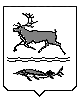 МУНИЦИПАЛЬНОЕ ОБРАЗОВАНИЕ«СЕЛЬСКОЕ ПОСЕЛЕНИЕ КАРАУЛ»ТАЙМЫРСКОГО ДОЛГАНО-НЕНЕЦКОГО МУНИЦИПАЛЬНОГОРАЙОНА АДМИНИСТРАЦИЯП О С Т А Н О В Л Е Н И Еот 15 февраля 2023 года № 15 - ПНа основании  Федерального  закона  от  6 октября 2003 года № 131-ФЗ «Об общих принципах организации местного самоуправления в Российской Федерации», статьи 179 Бюджетного кодекса Российской Федерации, Закона Красноярского края от 15 октября 2015 года № 9-3724 «О закреплении вопросов местного значения за сельскими поселениями Красноярского края», Устава муниципального образования сельское поселение Караул Таймырского Долгано - Ненецкого муниципального района Красноярского края, Порядка разработки, утверждения и реализации муниципальных программ на территории муниципального  образования сельское поселение Караул Таймырского Долгано-Ненецкого муниципального района Красноярского края, утвержденного Постановлением Администрации сельского поселения Караул от 11 ноября 2019 года № 60-П,  Администрация сельского поселения Караул                                 ПОСТАНОВЛЯЕТ:Внести в Постановление Администрации сельского поселения Караул от 17 ноября 2017 года № 71-П «Об утверждении муниципальной программы «Благоустройство территории и создание условий для безопасного и комфортного функционирования объектов муниципальной собственности сельского поселения Караул Таймырского Долгано-Ненецкого муниципального района Красноярского края» (в ред. Постановлений Администрации сельского поселения Караул от 19 сентября 2018 года № 69-П, от 9 января 2019 № 2-П, от 19 декабря 2019 года № 67-П, от 17 апреля 2020 года № 20-П, от 30 декабря 2020 года № 66-П, от 30 декабря 2021 года № 45-П, от 11 марта 2022 года № 6-П) следующие изменения:а) строку «Сроки и этапы реализации программы» Паспорта муниципальной программы «Благоустройство территории и создание условий для безопасного и комфортного функционирования объектов муниципальной собственности сельского поселения Караул Таймырского Долгано-Ненецкого муниципального района Красноярского края» изложить в следующей редакции:б) строку «Объемы и источники финансирования» Паспорта муниципальной программы «Благоустройство территории и создание условий для безопасного и комфортного функционирования объектов муниципальной собственности сельского поселения Караул Таймырского Долгано-Ненецкого муниципального района Красноярского края» изложить в следующей редакции:в) раздел 3. Сроки реализации муниципальной программы изложить в следующей редакции:«Раздел 3. Сроки реализации муниципальной программыСроки реализации программы: 2018-2025 годы.»;г) Раздел 5. Информация о ресурсном обеспечении муниципальной программы изложить в следующей редакции:«Раздел 5. Информация о ресурсном обеспечении муниципальной программыОбщий объем финансирования программы на 2018-2025 годы составляет 91 176 481,18 руб.Объем финансирования по годам2018 год – 7 838 354,21 руб.2019 год – 8 702 747,53 руб.2020 год – 10 965 782,83 руб.2021 год – 16 320 696,09 руб.2022 год – 11 952 152,59 руб.2023 год – 12 723 972,99 руб.2024 год – 11 335 387,47 руб.2025 год – 11 335 387,47 руб.»;д) таблицу раздела 7. Описание ожидаемых результатов реализации муниципальной программы, количественная и качественная оценка ожидаемых результатов реализации муниципальной программы изложить в следующей редакции:е) Приложение № 1 к Паспорту программы изложить в редакции в соответствии с Приложением № 1 к настоящему Постановлению.ж) Приложение № 2 к Паспорту программы изложить в редакции в соответствии с Приложением № 1 к настоящему Постановлению.2. Настоящее Постановление подлежит официальному опубликованию в информационном вестнике «Усть-Енисеец», размещению на официальном сайте муниципального образования сельское поселение Караул Таймырского Долгано-Ненецкого муниципального района Красноярского края и вступает в силу с 1 января 2023 года.	3. Контроль за исполнением настоящего Постановления оставляю за собой.Временно исполняющая полномочияГлавы сельского поселения Караул	                                                                  Н.Б. Гурина».О внесении изменений в Постановление Администрации сельского поселения Караул от 17 ноября 2017 года № 71 - П «Об утверждении муниципальной программы «Благоустройство территории и создание условий для безопасного и комфортного функционирования объектов муниципальной собственности сельского поселения Караул Таймырского Долгано-Ненецкого муниципального района Красноярского края»Сроки и этапы реализации программыЭтапы реализации: 2018 – 1 этап2019 – 2 этап2020 – 3 этап2021 – 4 этап2022 – 5 этап2023 – 6 этап2024 – 7 этап2025 – 8 этапСроки реализации – 2018 – 2025 гг.Объемы и источники финансированияВсего   - 91 176 481,18 рубль, в том числе по годам:2018 год – 7 838 354,21 рубля:Бюджет муниципального образования сельское поселение Караул Таймырского Долгано – Ненецкого муниципального района Красноярского края -  7 338 354,21 рубля.Краевой бюджет – 500 000,00 рублей.2019 год – 8 702 747,53 рублей:Бюджет муниципального образования сельское поселение Караул Таймырского Долгано – Ненецкого муниципального района Красноярского края -  8 202 747,53 рублей.Краевой бюджет – 500 000,00 рублей.2020 год – 10 965 782,83 рубля:Бюджет муниципального образования сельское поселение Караул Таймырского Долгано – Ненецкого муниципального района Красноярского края -  9 915 782,83 рубля.Краевой бюджет – 1 050 000,00 рублей.2021 год – 16 320 696,09 рублей:Бюджет муниципального образования сельское поселение Караул Таймырского Долгано – Ненецкого муниципального района Красноярского края -  15 585 296,09 рублей.Краевой бюджет – 735 400,00 рублей.2022 год – 11 952 152,59 рублей;Бюджет муниципального образования сельское поселение Караул Таймырского Долгано – Ненецкого муниципального района Красноярского края -  11 952 152,59 рублей.Краевой бюджет – 0,00 рублей.2023 год – 12 723 972,99 рублей;Бюджет муниципального образования сельское поселение Караул Таймырского Долгано – Ненецкого муниципального района Красноярского края -  12 723 972,99 рублей.Краевой бюджет – 0,00 рублей.2024 год – 11 335 387,47 рублей;Бюджет муниципального образования сельское поселение Караул Таймырского Долгано – Ненецкого муниципального района Красноярского края -  11 335 387,47 рублей.Краевой бюджет – 0,00 рублей.2025 год – 11 335 387,47 рублей;Бюджет муниципального образования сельское поселение Караул Таймырского Долгано – Ненецкого муниципального района Красноярского края -  11 335 387,47 рублей.Краевой бюджет – 0,00 рублей.Целевой показательЕд.изм.202020212022202320242025Привлечение предприятий и организаций поселения к работам по благоустройству %100100100100100100Развитие социальной инфраструктуры поселка, создание комфортной среды проживания на территории муниципального образования сельское поселение Караул Таймырского Долгано – Ненецкого муниципального района Красноярского края (кол-во эксплуатируемых общественных бань)Ед. 333444Безопасность дорожного движения в вечернее и ночное время суток, за счет своевременного обслуживания сетей уличного освещения (кол-во ДТП)Ед. 000000 Приложение № 1 к Постановлению Администрации сельского поселения Караул от 15.02.2023 № 15-П«Приложение №1 к Паспорту муниципальной программы «Благоустройство территории и создание условий для безопасного и комфортного функционирования объектов муниципальной собственности сельского поселения Караул Таймырского Долгано-Ненецкого муниципального района Красноярского края» Приложение № 1 к Постановлению Администрации сельского поселения Караул от 15.02.2023 № 15-П«Приложение №1 к Паспорту муниципальной программы «Благоустройство территории и создание условий для безопасного и комфортного функционирования объектов муниципальной собственности сельского поселения Караул Таймырского Долгано-Ненецкого муниципального района Красноярского края» Приложение № 1 к Постановлению Администрации сельского поселения Караул от 15.02.2023 № 15-П«Приложение №1 к Паспорту муниципальной программы «Благоустройство территории и создание условий для безопасного и комфортного функционирования объектов муниципальной собственности сельского поселения Караул Таймырского Долгано-Ненецкого муниципального района Красноярского края» Приложение № 1 к Постановлению Администрации сельского поселения Караул от 15.02.2023 № 15-П«Приложение №1 к Паспорту муниципальной программы «Благоустройство территории и создание условий для безопасного и комфортного функционирования объектов муниципальной собственности сельского поселения Караул Таймырского Долгано-Ненецкого муниципального района Красноярского края» Приложение № 1 к Постановлению Администрации сельского поселения Караул от 15.02.2023 № 15-П«Приложение №1 к Паспорту муниципальной программы «Благоустройство территории и создание условий для безопасного и комфортного функционирования объектов муниципальной собственности сельского поселения Караул Таймырского Долгано-Ненецкого муниципального района Красноярского края» Приложение № 1 к Постановлению Администрации сельского поселения Караул от 15.02.2023 № 15-П«Приложение №1 к Паспорту муниципальной программы «Благоустройство территории и создание условий для безопасного и комфортного функционирования объектов муниципальной собственности сельского поселения Караул Таймырского Долгано-Ненецкого муниципального района Красноярского края» Приложение № 1 к Постановлению Администрации сельского поселения Караул от 15.02.2023 № 15-П«Приложение №1 к Паспорту муниципальной программы «Благоустройство территории и создание условий для безопасного и комфортного функционирования объектов муниципальной собственности сельского поселения Караул Таймырского Долгано-Ненецкого муниципального района Красноярского края» Приложение № 1 к Постановлению Администрации сельского поселения Караул от 15.02.2023 № 15-П«Приложение №1 к Паспорту муниципальной программы «Благоустройство территории и создание условий для безопасного и комфортного функционирования объектов муниципальной собственности сельского поселения Караул Таймырского Долгано-Ненецкого муниципального района Красноярского края» Приложение № 1 к Постановлению Администрации сельского поселения Караул от 15.02.2023 № 15-П«Приложение №1 к Паспорту муниципальной программы «Благоустройство территории и создание условий для безопасного и комфортного функционирования объектов муниципальной собственности сельского поселения Караул Таймырского Долгано-Ненецкого муниципального района Красноярского края» Приложение № 1 к Постановлению Администрации сельского поселения Караул от 15.02.2023 № 15-П«Приложение №1 к Паспорту муниципальной программы «Благоустройство территории и создание условий для безопасного и комфортного функционирования объектов муниципальной собственности сельского поселения Караул Таймырского Долгано-Ненецкого муниципального района Красноярского края» Приложение № 1 к Постановлению Администрации сельского поселения Караул от 15.02.2023 № 15-П«Приложение №1 к Паспорту муниципальной программы «Благоустройство территории и создание условий для безопасного и комфортного функционирования объектов муниципальной собственности сельского поселения Караул Таймырского Долгано-Ненецкого муниципального района Красноярского края» Приложение № 1 к Постановлению Администрации сельского поселения Караул от 15.02.2023 № 15-П«Приложение №1 к Паспорту муниципальной программы «Благоустройство территории и создание условий для безопасного и комфортного функционирования объектов муниципальной собственности сельского поселения Караул Таймырского Долгано-Ненецкого муниципального района Красноярского края» Приложение № 1 к Постановлению Администрации сельского поселения Караул от 15.02.2023 № 15-П«Приложение №1 к Паспорту муниципальной программы «Благоустройство территории и создание условий для безопасного и комфортного функционирования объектов муниципальной собственности сельского поселения Караул Таймырского Долгано-Ненецкого муниципального района Красноярского края» Приложение № 1 к Постановлению Администрации сельского поселения Караул от 15.02.2023 № 15-П«Приложение №1 к Паспорту муниципальной программы «Благоустройство территории и создание условий для безопасного и комфортного функционирования объектов муниципальной собственности сельского поселения Караул Таймырского Долгано-Ненецкого муниципального района Красноярского края» Приложение № 1 к Постановлению Администрации сельского поселения Караул от 15.02.2023 № 15-П«Приложение №1 к Паспорту муниципальной программы «Благоустройство территории и создание условий для безопасного и комфортного функционирования объектов муниципальной собственности сельского поселения Караул Таймырского Долгано-Ненецкого муниципального района Красноярского края» Приложение № 1 к Постановлению Администрации сельского поселения Караул от 15.02.2023 № 15-П«Приложение №1 к Паспорту муниципальной программы «Благоустройство территории и создание условий для безопасного и комфортного функционирования объектов муниципальной собственности сельского поселения Караул Таймырского Долгано-Ненецкого муниципального района Красноярского края» Приложение № 1 к Постановлению Администрации сельского поселения Караул от 15.02.2023 № 15-П«Приложение №1 к Паспорту муниципальной программы «Благоустройство территории и создание условий для безопасного и комфортного функционирования объектов муниципальной собственности сельского поселения Караул Таймырского Долгано-Ненецкого муниципального района Красноярского края»Перечень мероприятий муниципальной программы (подпрограммы)Перечень мероприятий муниципальной программы (подпрограммы)Перечень мероприятий муниципальной программы (подпрограммы)Перечень мероприятий муниципальной программы (подпрограммы)Перечень мероприятий муниципальной программы (подпрограммы)Перечень мероприятий муниципальной программы (подпрограммы)Перечень мероприятий муниципальной программы (подпрограммы)Перечень мероприятий муниципальной программы (подпрограммы)Перечень мероприятий муниципальной программы (подпрограммы)Перечень мероприятий муниципальной программы (подпрограммы)Перечень мероприятий муниципальной программы (подпрограммы)Перечень мероприятий муниципальной программы (подпрограммы)Перечень мероприятий муниципальной программы (подпрограммы)Перечень мероприятий муниципальной программы (подпрограммы)Перечень мероприятий муниципальной программы (подпрограммы)Перечень мероприятий муниципальной программы (подпрограммы)Перечень мероприятий муниципальной программы (подпрограммы)Перечень мероприятий муниципальной программы (подпрограммы)Перечень мероприятий муниципальной программы (подпрограммы)Перечень мероприятий муниципальной программы (подпрограммы)Перечень мероприятий муниципальной программы (подпрограммы)Перечень мероприятий муниципальной программы (подпрограммы)Перечень мероприятий муниципальной программы (подпрограммы)Перечень мероприятий муниципальной программы (подпрограммы)Перечень мероприятий муниципальной программы (подпрограммы)Перечень мероприятий муниципальной программы (подпрограммы)Перечень мероприятий муниципальной программы (подпрограммы)Перечень мероприятий муниципальной программы (подпрограммы)Перечень мероприятий муниципальной программы (подпрограммы)Перечень мероприятий муниципальной программы (подпрограммы)Перечень мероприятий муниципальной программы (подпрограммы)Перечень мероприятий муниципальной программы (подпрограммы)Перечень мероприятий муниципальной программы (подпрограммы)Наименование мероприятийЗаказчикИсполнительОбъемы финансирования (руб.)Объемы финансирования (руб.)Объемы финансирования (руб.)Объемы финансирования (руб.)Объемы финансирования (руб.)Объемы финансирования (руб.)Объемы финансирования (руб.)Объемы финансирования (руб.)Объемы финансирования (руб.)Объемы финансирования (руб.)Объемы финансирования (руб.)Объемы финансирования (руб.)Объемы финансирования (руб.)Объемы финансирования (руб.)Объемы финансирования (руб.)Объемы финансирования (руб.)Объемы финансирования (руб.)Объемы финансирования (руб.)Объемы финансирования (руб.)Объемы финансирования (руб.)Объемы финансирования (руб.)Объемы финансирования (руб.)Объемы финансирования (руб.)Объемы финансирования (руб.)Объемы финансирования (руб.)Объемы финансирования (руб.)Объемы финансирования (руб.)Объемы финансирования (руб.)Наименование мероприятийЗаказчикИсполнитель2018 год2018 год2018 год2018 год2019 год2019 год2019 год2019 год2020 год2020 год2020 год2020 год2021 год2021 год2021 год2021 год2022 год2022 год2022 год2022 год2023 год2023 год2023 год2023 год2024 год2024 год2024 год2024 годНаименование мероприятийЗаказчикИсполнительВсегоКБРБМБВсегоКБРБМБВсегоКБРБМБВсегоКБРБМБВсегоКБРБМБВсегоКБРБМБВсегоКБРБМБ1. Содержание сети уличного освещенияАдминистрация сельского поселения КараулАдминистрация сельского поселения Караул2007780,000,000,002007780,002871614,270,000,002871614,272222750,000,000,002222750,002744573,380,000,002744573,382721098,940,000,002721098,943587317,440,000,003587317,443587317,440,000,003587317,442. Возмещение убытков от эксплуатации общественных баньАдминистрация сельского поселения КараулАдминистрация сельского поселения Караул4008220,000,000,004008220,004008220,000,000,004008220,004588472,830,000,004588472,836662143,860,000,006662143,866548630,000,000,006548630,006902256,020,000,006902256,026902256,020,000,006902256,023. Прочие мероприятия по благоустройствуАдминистрация сельского поселения КараулАдминистрация сельского поселения Караул1321854,210,000,001321854,211322413,260,000,001322413,262886232,000,000,002886232,006171150,570,000,006171150,572682423,650,000,002682423,652234399,530,000,002234399,532234399,530,000,002234399,534. Расходы на реализацию проекта по благоустройству "Благоустройство набережной площадки в п. Воронцово" в рамках подпрограммы "Поддержка муниципальных проектов и мероприятий по благоустройству территорий и повышению активности населения в решении вопросов местного значения" государственной программы Красноярского края "Содействие развитию местного самоуправления" и софинансирование за счет средств местного бюджетаАдминистрация сельского поселения КараулАдминистрация сельского поселения Караул500500,00500000,000,00500,000,000,000,000,000,000,000,000,000,000,000,000,000,000,000,000,000,000,000,000,000,000,000,000,005. Софинансирование расходов на реализацию проекта по благоустройству "Благоустройство детской игровой площадки в п. Носок сельского поселения Караул" в рамках подпрограммы "Поддержка муниципальных проектов по благоустройству территорий и вопросов местного значения" государственной программы Красноярского края "Содействие развитию местного самоуправления"Администрация сельского поселения КараулАдминистрация сельского поселения Караул0,000,000,000,00500,000,000,00500,000,000,000,000,000,000,000,000,000,000,000,000,000,000,000,000,000,000,000,000,006. Реализация проектов по благоустройству территорий сельских населенных пунктов и городских поселений с численностью не более 10000 человек, инициированных гражданами соответствующего населенного пункта поселения в рамках подпрограммы "Поддержка муниципальных проектов по благоустройству территорий и вопросов местного значения" государственной программы Красноярского края "Содействие развитию местного самоуправления"Администрация сельского поселения КараулАдминистрация сельского поселения Караул0,000,000,000,00500000,00500000,000,000,00800000,00800000,000,000,00735400,00735400,000,000,000,000,000,000,000,000,000,000,000,000,000,000,007. Софинансирование расходов на реализацию проекта по благоустройству "Проект по установке спортивной площадки в п. Усть-Порт" в рамках государственной программы Красноярского края "Содействие развитию местного самоуправления" для реализации подпрограммы "Поддержка муниципальных проектов и мероприятий по благоустройству территорий и повышению активности населения в решении вопросов местного значения"  за счет средств местного бюджетаАдминистрация сельского поселения КараулАдминистрация сельского поселения Караул0,000,000,000,000,000,000,000,0050632,000,000,0050632,000,000,000,000,000,000,000,000,000,000,000,000,000,000,000,000,008. Реализация проектов по решению вопросов местного значения сельских поселений в рамках подпрограммы "Поддержка муниципальных проектов по благоустройству территорий и вопросов местного значения" государственной программы Красноярского края "Содействие развитию местного самоуправления"Администрация сельского поселения КараулАдминистрация сельского поселения Караул0,000,000,000,000,000,000,000,00250000,00250000,000,000,000,000,000,000,000,000,000,000,000,000,000,000,000,000,000,000,009. Софинансирование расходов на реализацию проекта по благоустройству "Проект по установке спортивных тренажеров в с. Караул" в рамках государственной программы Красноярского края "Содействие развитию местного самоуправления" для реализации подпрограммы "Поддержка муниципальных проектов и мероприятий по благоустройству территорий и повышению активности населения в решении вопросов местного значения"  за счет средств местного бюджетаАдминистрация сельского поселения КараулАдминистрация сельского поселения Караул0,000,000,000,000,000,000,000,00167696,000,000,00167696,000,000,000,000,000,000,000,000,000,000,000,000,000,000,000,000,0010. Софинансирование расходов на реализацию проекта по благоустройству "К здоровью через движение!" в рамках государственной программы Красноярского края "Содействие развитию местного самоуправления" для реализации подпрограммы "Поддержка муниципальных проектов и мероприятий по благоустройству территорий и повышению активности населения в решении вопросов местного значения"  за счет средств местного бюджетаАдминистрация сельского поселения КараулАдминистрация сельского поселения Караул0,000,000,000,000,000,000,000,000,000,000,000,007428,280,000,007428,280,000,000,000,000,000,000,000,000,000,000,000,00 Приложение № 2 к Постановлению Администрации сельского поселения Караул от 15.02.2023 № 15-П «Приложение № 2  к Паспорту муниципальной программы «Благоустройство территории и создание условий для безопасного и комфортного функционирования объектов муниципальной собственности сельского поселения Караул Таймырского Долгано-Ненецкого муниципального района Красноярского края» Приложение № 2 к Постановлению Администрации сельского поселения Караул от 15.02.2023 № 15-П «Приложение № 2  к Паспорту муниципальной программы «Благоустройство территории и создание условий для безопасного и комфортного функционирования объектов муниципальной собственности сельского поселения Караул Таймырского Долгано-Ненецкого муниципального района Красноярского края» Приложение № 2 к Постановлению Администрации сельского поселения Караул от 15.02.2023 № 15-П «Приложение № 2  к Паспорту муниципальной программы «Благоустройство территории и создание условий для безопасного и комфортного функционирования объектов муниципальной собственности сельского поселения Караул Таймырского Долгано-Ненецкого муниципального района Красноярского края» Приложение № 2 к Постановлению Администрации сельского поселения Караул от 15.02.2023 № 15-П «Приложение № 2  к Паспорту муниципальной программы «Благоустройство территории и создание условий для безопасного и комфортного функционирования объектов муниципальной собственности сельского поселения Караул Таймырского Долгано-Ненецкого муниципального района Красноярского края» Приложение № 2 к Постановлению Администрации сельского поселения Караул от 15.02.2023 № 15-П «Приложение № 2  к Паспорту муниципальной программы «Благоустройство территории и создание условий для безопасного и комфортного функционирования объектов муниципальной собственности сельского поселения Караул Таймырского Долгано-Ненецкого муниципального района Красноярского края» Приложение № 2 к Постановлению Администрации сельского поселения Караул от 15.02.2023 № 15-П «Приложение № 2  к Паспорту муниципальной программы «Благоустройство территории и создание условий для безопасного и комфортного функционирования объектов муниципальной собственности сельского поселения Караул Таймырского Долгано-Ненецкого муниципального района Красноярского края»Ресурсное обеспечение реализации муниципальной программы «Благоустройство территории и создание условий для безопасного и комфортного функционирования объектов муниципальной собственности сельского поселения Караул Таймырского Долгано-Ненецкого муниципального района Красноярского края»Ресурсное обеспечение реализации муниципальной программы «Благоустройство территории и создание условий для безопасного и комфортного функционирования объектов муниципальной собственности сельского поселения Караул Таймырского Долгано-Ненецкого муниципального района Красноярского края»Ресурсное обеспечение реализации муниципальной программы «Благоустройство территории и создание условий для безопасного и комфортного функционирования объектов муниципальной собственности сельского поселения Караул Таймырского Долгано-Ненецкого муниципального района Красноярского края»Ресурсное обеспечение реализации муниципальной программы «Благоустройство территории и создание условий для безопасного и комфортного функционирования объектов муниципальной собственности сельского поселения Караул Таймырского Долгано-Ненецкого муниципального района Красноярского края»Ресурсное обеспечение реализации муниципальной программы «Благоустройство территории и создание условий для безопасного и комфортного функционирования объектов муниципальной собственности сельского поселения Караул Таймырского Долгано-Ненецкого муниципального района Красноярского края»Ресурсное обеспечение реализации муниципальной программы «Благоустройство территории и создание условий для безопасного и комфортного функционирования объектов муниципальной собственности сельского поселения Караул Таймырского Долгано-Ненецкого муниципального района Красноярского края»Ресурсное обеспечение реализации муниципальной программы «Благоустройство территории и создание условий для безопасного и комфортного функционирования объектов муниципальной собственности сельского поселения Караул Таймырского Долгано-Ненецкого муниципального района Красноярского края»Ресурсное обеспечение реализации муниципальной программы «Благоустройство территории и создание условий для безопасного и комфортного функционирования объектов муниципальной собственности сельского поселения Караул Таймырского Долгано-Ненецкого муниципального района Красноярского края»Ресурсное обеспечение реализации муниципальной программы «Благоустройство территории и создание условий для безопасного и комфортного функционирования объектов муниципальной собственности сельского поселения Караул Таймырского Долгано-Ненецкого муниципального района Красноярского края»Ресурсное обеспечение реализации муниципальной программы «Благоустройство территории и создание условий для безопасного и комфортного функционирования объектов муниципальной собственности сельского поселения Караул Таймырского Долгано-Ненецкого муниципального района Красноярского края»Наименование муниципальной программы, (подпрограммы)Источник финансированияВсегоОбъем финансирования, руб.Объем финансирования, руб.Объем финансирования, руб.Объем финансирования, руб.Объем финансирования, руб.Объем финансирования, руб.Объем финансирования, руб.Наименование муниципальной программы, (подпрограммы)Источник финансированияВсего2018201920202021202220232024«Благоустройство территории и создание условий для безопасного и комфортного функционирования объектов муниципальной собственности сельского поселения Караул Таймырского Долгано-Ненецкого муниципального района Красноярского края»Всего: 91176481,187838354,218702747,5310965782,8316320696,0911952152,5912723972,9011335387,47«Благоустройство территории и создание условий для безопасного и комфортного функционирования объектов муниципальной собственности сельского поселения Караул Таймырского Долгано-Ненецкого муниципального района Красноярского края»в том числе: «Благоустройство территории и создание условий для безопасного и комфортного функционирования объектов муниципальной собственности сельского поселения Караул Таймырского Долгано-Ненецкого муниципального района Красноярского края»федеральный бюджет 0,000,000,000,000,000,000,000,00«Благоустройство территории и создание условий для безопасного и комфортного функционирования объектов муниципальной собственности сельского поселения Караул Таймырского Долгано-Ненецкого муниципального района Красноярского края»краевой бюджет 2785400,00500000,00500000,001050000,00735400,000,000,000,00«Благоустройство территории и создание условий для безопасного и комфортного функционирования объектов муниципальной собственности сельского поселения Караул Таймырского Долгано-Ненецкого муниципального района Красноярского края»районный  бюджет0,000,000,000,000,000,000,000,00«Благоустройство территории и создание условий для безопасного и комфортного функционирования объектов муниципальной собственности сельского поселения Караул Таймырского Долгано-Ненецкого муниципального района Красноярского края»бюджет сельского поселения Караул88391081,187338354,218202747,539915782,8315585296,0911952152,5912723972,9011335387,47«Благоустройство территории и создание условий для безопасного и комфортного функционирования объектов муниципальной собственности сельского поселения Караул Таймырского Долгано-Ненецкого муниципального района Красноярского края»внебюджетные  источники 0,000,000,000,000,000,000,000,001. Содержание сети уличного освещенияВсего: 16104967,912007780,002871614,272222750,002744573,382721098,943 587 317,442198731,921. Содержание сети уличного освещенияв том числе: 1. Содержание сети уличного освещенияфедеральный бюджет 0,000,000,000,000,000,000,000,001. Содержание сети уличного освещениякраевой бюджет  0,000,000,000,000,000,000,000,001. Содержание сети уличного освещениярайонный бюджет0,000,000,000,000,000,000,000,001. Содержание сети уличного освещениябюджет сельского поселения Караул16104967,912007780,002871614,272222750,002744573,382721098,943 587 317,442198731,921. Содержание сети уличного освещениявнебюджетные  источники                 0,000,000,000,000,000,000,000,002. Возмещение убытков от эксплуатации общественных баньВсего:                    38912946,694008220,004008220,004588472,836662143,866548630,006 902256,026 902256,022. Возмещение убытков от эксплуатации общественных баньв том числе:             2. Возмещение убытков от эксплуатации общественных баньфедеральный бюджет 0,000,000,000,000,000,000,000,002. Возмещение убытков от эксплуатации общественных банькраевой бюджет           0,000,000,000,000,000,000,000,002. Возмещение убытков от эксплуатации общественных баньрайонный  бюджет0,000,000,000,000,000,000,000,002. Возмещение убытков от эксплуатации общественных баньбюджет сельского поселения Караул38912946,694008220,004008220,004588472,836662143,866548630,006 902256,026 902256,022. Возмещение убытков от эксплуатации общественных баньвнебюджетные  источники                 0,000,000,000,000,000,000,000,003. Прочие мероприятия по благоустройствуВсего:                    18061420,991321854,211322413,262886232,006171150,572682423,652234399,532234399,533. Прочие мероприятия по благоустройствув том числе:             3. Прочие мероприятия по благоустройствуфедеральный бюджет 0,000,000,000,000,000,000,000,003. Прочие мероприятия по благоустройствукраевой бюджет           0,000,000,000,000,000,000,000,003. Прочие мероприятия по благоустройствурайонный  бюджет0,000,000,000,000,000,000,000,003. Прочие мероприятия по благоустройствубюджет сельского поселения Караул18061420,991321854,211322413,262886232,006171150,572682423,652234399,532234399,533. Прочие мероприятия по благоустройствувнебюджетные  источники                 0,000,000,000,000,000,000,000,004. Расходы на реализацию проекта по благоустройству "Благоустройство набережной площадки в п. Воронцово" в рамках подпрограммы "Поддержка муниципальных проектов и мероприятий по благоустройству территорий и повышению активности населения в решении вопросов местного значения" государственной программы Красноярского края "Содействие развитию местного самоуправления" и софинансирование за счет средств местного бюджетаВсего:                    500500,00500500,000,000,000,000,000,000,004. Расходы на реализацию проекта по благоустройству "Благоустройство набережной площадки в п. Воронцово" в рамках подпрограммы "Поддержка муниципальных проектов и мероприятий по благоустройству территорий и повышению активности населения в решении вопросов местного значения" государственной программы Красноярского края "Содействие развитию местного самоуправления" и софинансирование за счет средств местного бюджетав том числе:             4. Расходы на реализацию проекта по благоустройству "Благоустройство набережной площадки в п. Воронцово" в рамках подпрограммы "Поддержка муниципальных проектов и мероприятий по благоустройству территорий и повышению активности населения в решении вопросов местного значения" государственной программы Красноярского края "Содействие развитию местного самоуправления" и софинансирование за счет средств местного бюджетафедеральный бюджет 0,000,000,000,000,000,000,000,004. Расходы на реализацию проекта по благоустройству "Благоустройство набережной площадки в п. Воронцово" в рамках подпрограммы "Поддержка муниципальных проектов и мероприятий по благоустройству территорий и повышению активности населения в решении вопросов местного значения" государственной программы Красноярского края "Содействие развитию местного самоуправления" и софинансирование за счет средств местного бюджетакраевой бюджет           500000,00500000,000,000,000,000,000,000,004. Расходы на реализацию проекта по благоустройству "Благоустройство набережной площадки в п. Воронцово" в рамках подпрограммы "Поддержка муниципальных проектов и мероприятий по благоустройству территорий и повышению активности населения в решении вопросов местного значения" государственной программы Красноярского края "Содействие развитию местного самоуправления" и софинансирование за счет средств местного бюджетарайонный  бюджет0,000,000,000,000,000,000,000,004. Расходы на реализацию проекта по благоустройству "Благоустройство набережной площадки в п. Воронцово" в рамках подпрограммы "Поддержка муниципальных проектов и мероприятий по благоустройству территорий и повышению активности населения в решении вопросов местного значения" государственной программы Красноярского края "Содействие развитию местного самоуправления" и софинансирование за счет средств местного бюджетабюджет сельского поселения Караул500,00500,000,000,000,000,000,000,004. Расходы на реализацию проекта по благоустройству "Благоустройство набережной площадки в п. Воронцово" в рамках подпрограммы "Поддержка муниципальных проектов и мероприятий по благоустройству территорий и повышению активности населения в решении вопросов местного значения" государственной программы Красноярского края "Содействие развитию местного самоуправления" и софинансирование за счет средств местного бюджетавнебюджетные  источники                 0,000,000,000,000,000,000,000,005. Софинансирование расходов на реализацию проекта по благоустройству "Благоустройство детской игровой площадки в п. Носок сельского поселения Караул" в рамках подпрограммы "Поддержка муниципальных проектов по благоустройству территорий и вопросов местного значения" государственной программы Красноярского края "Содействие развитию местного самоуправления"Всего:                    500,000,00500,000,000,000,000,000,005. Софинансирование расходов на реализацию проекта по благоустройству "Благоустройство детской игровой площадки в п. Носок сельского поселения Караул" в рамках подпрограммы "Поддержка муниципальных проектов по благоустройству территорий и вопросов местного значения" государственной программы Красноярского края "Содействие развитию местного самоуправления"в том числе:             5. Софинансирование расходов на реализацию проекта по благоустройству "Благоустройство детской игровой площадки в п. Носок сельского поселения Караул" в рамках подпрограммы "Поддержка муниципальных проектов по благоустройству территорий и вопросов местного значения" государственной программы Красноярского края "Содействие развитию местного самоуправления"федеральный бюджет 0,000,000,000,000,000,000,000,005. Софинансирование расходов на реализацию проекта по благоустройству "Благоустройство детской игровой площадки в п. Носок сельского поселения Караул" в рамках подпрограммы "Поддержка муниципальных проектов по благоустройству территорий и вопросов местного значения" государственной программы Красноярского края "Содействие развитию местного самоуправления"краевой бюджет           0,000,000,000,000,000,000,000,005. Софинансирование расходов на реализацию проекта по благоустройству "Благоустройство детской игровой площадки в п. Носок сельского поселения Караул" в рамках подпрограммы "Поддержка муниципальных проектов по благоустройству территорий и вопросов местного значения" государственной программы Красноярского края "Содействие развитию местного самоуправления"районный  бюджет0,000,000,000,000,000,000,000,005. Софинансирование расходов на реализацию проекта по благоустройству "Благоустройство детской игровой площадки в п. Носок сельского поселения Караул" в рамках подпрограммы "Поддержка муниципальных проектов по благоустройству территорий и вопросов местного значения" государственной программы Красноярского края "Содействие развитию местного самоуправления"бюджет сельского поселения Караул500,000,00500,000,000,000,000,000,005. Софинансирование расходов на реализацию проекта по благоустройству "Благоустройство детской игровой площадки в п. Носок сельского поселения Караул" в рамках подпрограммы "Поддержка муниципальных проектов по благоустройству территорий и вопросов местного значения" государственной программы Красноярского края "Содействие развитию местного самоуправления"внебюджетные  источники                 0,000,000,000,000,000,000,000,006. Реализация проектов по благоустройству территорий сельских населенных пунктов и городских поселений с численностью не более 10000 человек, инициированных гражданами соответствующего населенного пункта поселения в рамках подпрограммы "Поддержка муниципальных проектов по благоустройству территорий и вопросов местного значения" государственной программы Красноярского края "Содействие развитию местного самоуправления"Всего:                    1300000,000,00500000,00800000,000,000,000,000,006. Реализация проектов по благоустройству территорий сельских населенных пунктов и городских поселений с численностью не более 10000 человек, инициированных гражданами соответствующего населенного пункта поселения в рамках подпрограммы "Поддержка муниципальных проектов по благоустройству территорий и вопросов местного значения" государственной программы Красноярского края "Содействие развитию местного самоуправления"в том числе:             6. Реализация проектов по благоустройству территорий сельских населенных пунктов и городских поселений с численностью не более 10000 человек, инициированных гражданами соответствующего населенного пункта поселения в рамках подпрограммы "Поддержка муниципальных проектов по благоустройству территорий и вопросов местного значения" государственной программы Красноярского края "Содействие развитию местного самоуправления"федеральный бюджет 0,000,000,000,000,000,000,000,006. Реализация проектов по благоустройству территорий сельских населенных пунктов и городских поселений с численностью не более 10000 человек, инициированных гражданами соответствующего населенного пункта поселения в рамках подпрограммы "Поддержка муниципальных проектов по благоустройству территорий и вопросов местного значения" государственной программы Красноярского края "Содействие развитию местного самоуправления"краевой бюджет           1300000,000,00500000,00800000,000,000,000,000,006. Реализация проектов по благоустройству территорий сельских населенных пунктов и городских поселений с численностью не более 10000 человек, инициированных гражданами соответствующего населенного пункта поселения в рамках подпрограммы "Поддержка муниципальных проектов по благоустройству территорий и вопросов местного значения" государственной программы Красноярского края "Содействие развитию местного самоуправления"районный  бюджет0,000,000,000,000,000,000,000,006. Реализация проектов по благоустройству территорий сельских населенных пунктов и городских поселений с численностью не более 10000 человек, инициированных гражданами соответствующего населенного пункта поселения в рамках подпрограммы "Поддержка муниципальных проектов по благоустройству территорий и вопросов местного значения" государственной программы Красноярского края "Содействие развитию местного самоуправления"бюджет сельского поселения Караул0,000,000,000,000,000,000,000,006. Реализация проектов по благоустройству территорий сельских населенных пунктов и городских поселений с численностью не более 10000 человек, инициированных гражданами соответствующего населенного пункта поселения в рамках подпрограммы "Поддержка муниципальных проектов по благоустройству территорий и вопросов местного значения" государственной программы Красноярского края "Содействие развитию местного самоуправления"внебюджетные  источники                 0,000,000,000,000,000,000,000,007. Софинансирование расходов на реализацию проекта по благоустройству "Проект по установке спортивной площадки в п. Усть-Порт" в рамках государственной программы Красноярского края "Содействие развитию местного самоуправления" для реализации подпрограммы "Поддержка муниципальных проектов и мероприятий по благоустройству территорий и повышению активности населения в решении вопросов местного значения"  за счет средств местного бюджета самоуправления"Всего:                    50632,000,000,0050632,000,000,000,000,007. Софинансирование расходов на реализацию проекта по благоустройству "Проект по установке спортивной площадки в п. Усть-Порт" в рамках государственной программы Красноярского края "Содействие развитию местного самоуправления" для реализации подпрограммы "Поддержка муниципальных проектов и мероприятий по благоустройству территорий и повышению активности населения в решении вопросов местного значения"  за счет средств местного бюджета самоуправления"в том числе:             7. Софинансирование расходов на реализацию проекта по благоустройству "Проект по установке спортивной площадки в п. Усть-Порт" в рамках государственной программы Красноярского края "Содействие развитию местного самоуправления" для реализации подпрограммы "Поддержка муниципальных проектов и мероприятий по благоустройству территорий и повышению активности населения в решении вопросов местного значения"  за счет средств местного бюджета самоуправления"федеральный бюджет 0,000,000,000,000,000,000,000,007. Софинансирование расходов на реализацию проекта по благоустройству "Проект по установке спортивной площадки в п. Усть-Порт" в рамках государственной программы Красноярского края "Содействие развитию местного самоуправления" для реализации подпрограммы "Поддержка муниципальных проектов и мероприятий по благоустройству территорий и повышению активности населения в решении вопросов местного значения"  за счет средств местного бюджета самоуправления"краевой бюджет           0,000,000,000,000,000,000,000,007. Софинансирование расходов на реализацию проекта по благоустройству "Проект по установке спортивной площадки в п. Усть-Порт" в рамках государственной программы Красноярского края "Содействие развитию местного самоуправления" для реализации подпрограммы "Поддержка муниципальных проектов и мероприятий по благоустройству территорий и повышению активности населения в решении вопросов местного значения"  за счет средств местного бюджета самоуправления"районный  бюджет0,000,000,000,000,000,000,000,007. Софинансирование расходов на реализацию проекта по благоустройству "Проект по установке спортивной площадки в п. Усть-Порт" в рамках государственной программы Красноярского края "Содействие развитию местного самоуправления" для реализации подпрограммы "Поддержка муниципальных проектов и мероприятий по благоустройству территорий и повышению активности населения в решении вопросов местного значения"  за счет средств местного бюджета самоуправления"бюджет сельского поселения Караул50632,000,000,0050632,000,000,000,000,007. Софинансирование расходов на реализацию проекта по благоустройству "Проект по установке спортивной площадки в п. Усть-Порт" в рамках государственной программы Красноярского края "Содействие развитию местного самоуправления" для реализации подпрограммы "Поддержка муниципальных проектов и мероприятий по благоустройству территорий и повышению активности населения в решении вопросов местного значения"  за счет средств местного бюджета самоуправления"внебюджетные  источники                 0,000,000,000,000,000,000,000,008. Реализация проектов по решению вопросов местного значения сельских поселений в рамках подпрограммы "Поддержка муниципальных проектов по благоустройству территорий и вопросов местного значения" государственной программы Красноярского края "Содействие развитию местного самоуправления"Всего:                    250000,000,000,00250000,000,000,000,000,008. Реализация проектов по решению вопросов местного значения сельских поселений в рамках подпрограммы "Поддержка муниципальных проектов по благоустройству территорий и вопросов местного значения" государственной программы Красноярского края "Содействие развитию местного самоуправления"в том числе:             8. Реализация проектов по решению вопросов местного значения сельских поселений в рамках подпрограммы "Поддержка муниципальных проектов по благоустройству территорий и вопросов местного значения" государственной программы Красноярского края "Содействие развитию местного самоуправления"федеральный бюджет 0,000,000,000,000,000,000,000,008. Реализация проектов по решению вопросов местного значения сельских поселений в рамках подпрограммы "Поддержка муниципальных проектов по благоустройству территорий и вопросов местного значения" государственной программы Красноярского края "Содействие развитию местного самоуправления"краевой бюджет           250000,000,000,00250000,000,000,000,000,008. Реализация проектов по решению вопросов местного значения сельских поселений в рамках подпрограммы "Поддержка муниципальных проектов по благоустройству территорий и вопросов местного значения" государственной программы Красноярского края "Содействие развитию местного самоуправления"районный  бюджет0,000,000,000,000,000,000,000,008. Реализация проектов по решению вопросов местного значения сельских поселений в рамках подпрограммы "Поддержка муниципальных проектов по благоустройству территорий и вопросов местного значения" государственной программы Красноярского края "Содействие развитию местного самоуправления"бюджет сельского поселения Караул0,000,000,000,000,000,000,000,008. Реализация проектов по решению вопросов местного значения сельских поселений в рамках подпрограммы "Поддержка муниципальных проектов по благоустройству территорий и вопросов местного значения" государственной программы Красноярского края "Содействие развитию местного самоуправления"внебюджетные  источники                 0,000,000,000,000,000,000,000,009. Софинансирование расходов на реализацию проекта по благоустройству "Проект по установке спортивных тренажеров в с. Караул" в рамках государственной программы Красноярского края "Содействие развитию местного самоуправления" для реализации подпрограммы "Поддержка муниципальных проектов и мероприятий по благоустройству территорий и повышению активности населения в решении вопросов местного значения"  за счет средств местного бюджетаВсего:                    167696,000,000,00167696,000,000,000,000,009. Софинансирование расходов на реализацию проекта по благоустройству "Проект по установке спортивных тренажеров в с. Караул" в рамках государственной программы Красноярского края "Содействие развитию местного самоуправления" для реализации подпрограммы "Поддержка муниципальных проектов и мероприятий по благоустройству территорий и повышению активности населения в решении вопросов местного значения"  за счет средств местного бюджетав том числе:             9. Софинансирование расходов на реализацию проекта по благоустройству "Проект по установке спортивных тренажеров в с. Караул" в рамках государственной программы Красноярского края "Содействие развитию местного самоуправления" для реализации подпрограммы "Поддержка муниципальных проектов и мероприятий по благоустройству территорий и повышению активности населения в решении вопросов местного значения"  за счет средств местного бюджетафедеральный бюджет 0,000,000,000,000,000,000,000,009. Софинансирование расходов на реализацию проекта по благоустройству "Проект по установке спортивных тренажеров в с. Караул" в рамках государственной программы Красноярского края "Содействие развитию местного самоуправления" для реализации подпрограммы "Поддержка муниципальных проектов и мероприятий по благоустройству территорий и повышению активности населения в решении вопросов местного значения"  за счет средств местного бюджетакраевой бюджет           0,000,000,000,000,000,000,000,009. Софинансирование расходов на реализацию проекта по благоустройству "Проект по установке спортивных тренажеров в с. Караул" в рамках государственной программы Красноярского края "Содействие развитию местного самоуправления" для реализации подпрограммы "Поддержка муниципальных проектов и мероприятий по благоустройству территорий и повышению активности населения в решении вопросов местного значения"  за счет средств местного бюджетарайонный  бюджет0,000,000,000,000,000,000,000,009. Софинансирование расходов на реализацию проекта по благоустройству "Проект по установке спортивных тренажеров в с. Караул" в рамках государственной программы Красноярского края "Содействие развитию местного самоуправления" для реализации подпрограммы "Поддержка муниципальных проектов и мероприятий по благоустройству территорий и повышению активности населения в решении вопросов местного значения"  за счет средств местного бюджетабюджет сельского поселения Караул167696,000,000,00167696,000,000,000,000,009. Софинансирование расходов на реализацию проекта по благоустройству "Проект по установке спортивных тренажеров в с. Караул" в рамках государственной программы Красноярского края "Содействие развитию местного самоуправления" для реализации подпрограммы "Поддержка муниципальных проектов и мероприятий по благоустройству территорий и повышению активности населения в решении вопросов местного значения"  за счет средств местного бюджетавнебюджетные  источники                 0,000,000,000,000,000,000,000,0010. Софинансирование расходов на реализацию проекта по благоустройству "К здоровью через движение!" в рамках государственной программы Красноярского края "Содействие развитию местного самоуправления" для реализации подпрограммы "Поддержка муниципальных проектов и мероприятий по благоустройству территорий и повышению активности населения в решении вопросов местного значения"  за счет средств местного бюджетаВсего:                    742828,280,000,000,00742828,280,000,000,0010. Софинансирование расходов на реализацию проекта по благоустройству "К здоровью через движение!" в рамках государственной программы Красноярского края "Содействие развитию местного самоуправления" для реализации подпрограммы "Поддержка муниципальных проектов и мероприятий по благоустройству территорий и повышению активности населения в решении вопросов местного значения"  за счет средств местного бюджетав том числе:             10. Софинансирование расходов на реализацию проекта по благоустройству "К здоровью через движение!" в рамках государственной программы Красноярского края "Содействие развитию местного самоуправления" для реализации подпрограммы "Поддержка муниципальных проектов и мероприятий по благоустройству территорий и повышению активности населения в решении вопросов местного значения"  за счет средств местного бюджетафедеральный бюджет 0,0000,000,000,000,000,000,000,0010. Софинансирование расходов на реализацию проекта по благоустройству "К здоровью через движение!" в рамках государственной программы Красноярского края "Содействие развитию местного самоуправления" для реализации подпрограммы "Поддержка муниципальных проектов и мероприятий по благоустройству территорий и повышению активности населения в решении вопросов местного значения"  за счет средств местного бюджетакраевой бюджет           735400,000,000,000,00735400,000,000,000,0010. Софинансирование расходов на реализацию проекта по благоустройству "К здоровью через движение!" в рамках государственной программы Красноярского края "Содействие развитию местного самоуправления" для реализации подпрограммы "Поддержка муниципальных проектов и мероприятий по благоустройству территорий и повышению активности населения в решении вопросов местного значения"  за счет средств местного бюджетарайонный  бюджет0,0000,000,000,000,000,000,000,0010. Софинансирование расходов на реализацию проекта по благоустройству "К здоровью через движение!" в рамках государственной программы Красноярского края "Содействие развитию местного самоуправления" для реализации подпрограммы "Поддержка муниципальных проектов и мероприятий по благоустройству территорий и повышению активности населения в решении вопросов местного значения"  за счет средств местного бюджетабюджет сельского поселения Караул7428,2800,000,000,007428,280,000,000,0010. Софинансирование расходов на реализацию проекта по благоустройству "К здоровью через движение!" в рамках государственной программы Красноярского края "Содействие развитию местного самоуправления" для реализации подпрограммы "Поддержка муниципальных проектов и мероприятий по благоустройству территорий и повышению активности населения в решении вопросов местного значения"  за счет средств местного бюджетавнебюджетные  источники                 0,0000,000,000,000,000,000,000,00